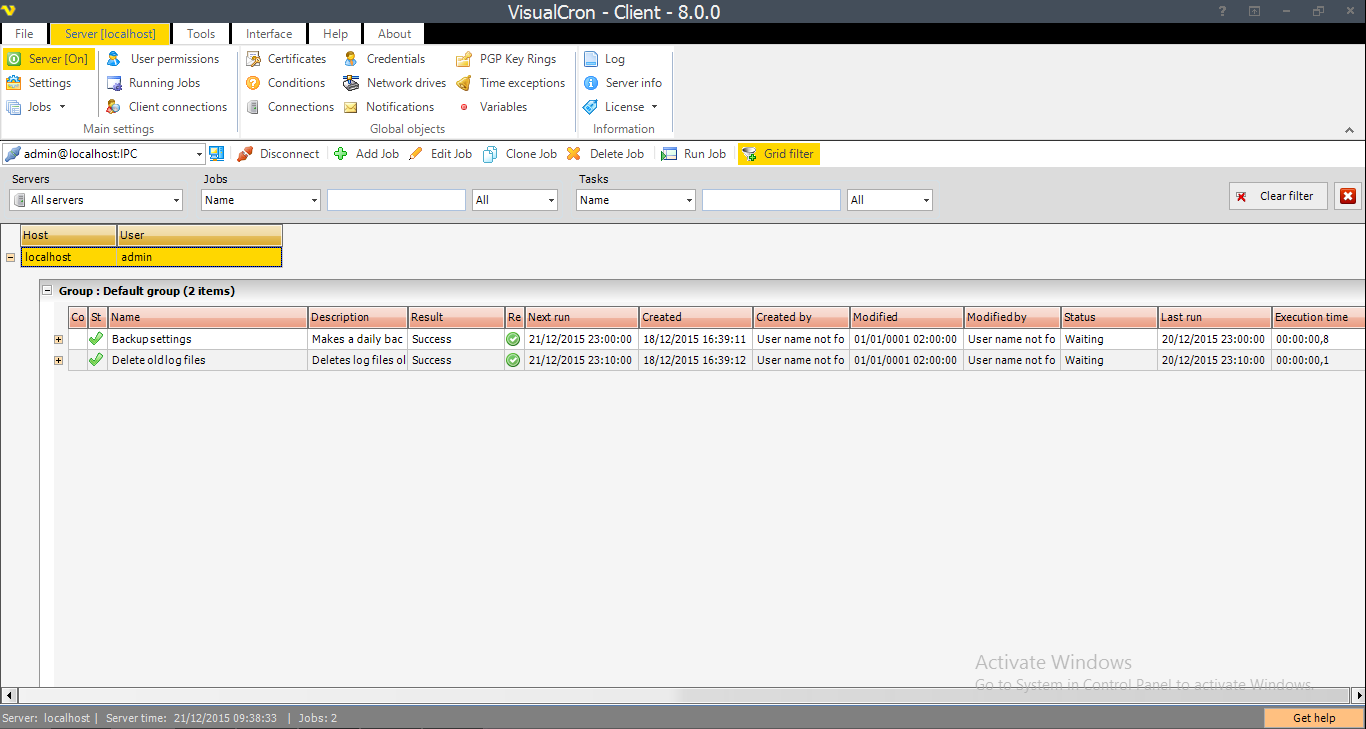 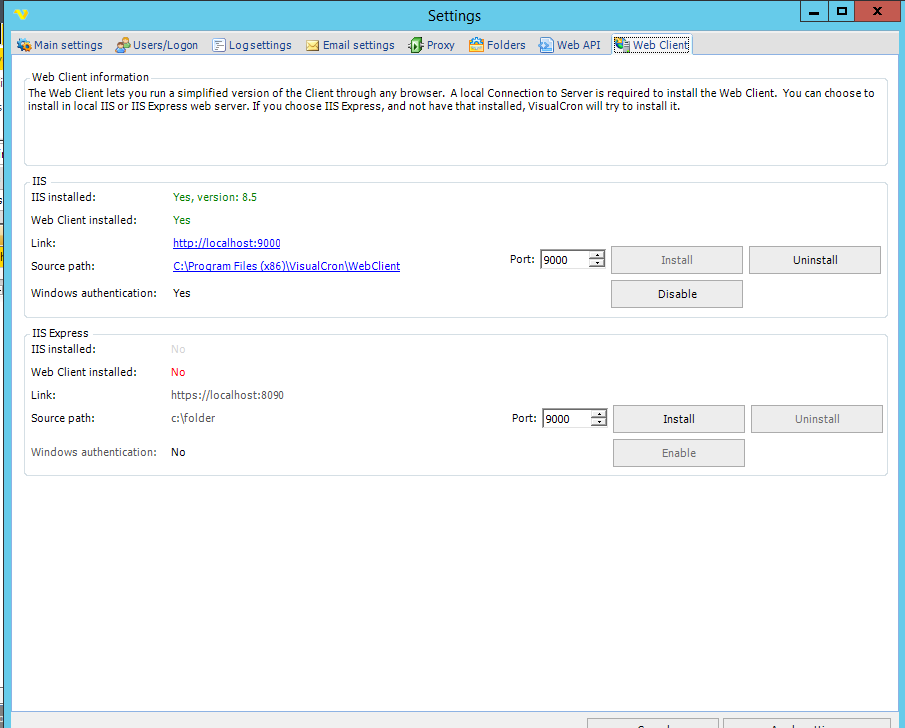 C:\Program Files (x86)\VisualCron\WebClient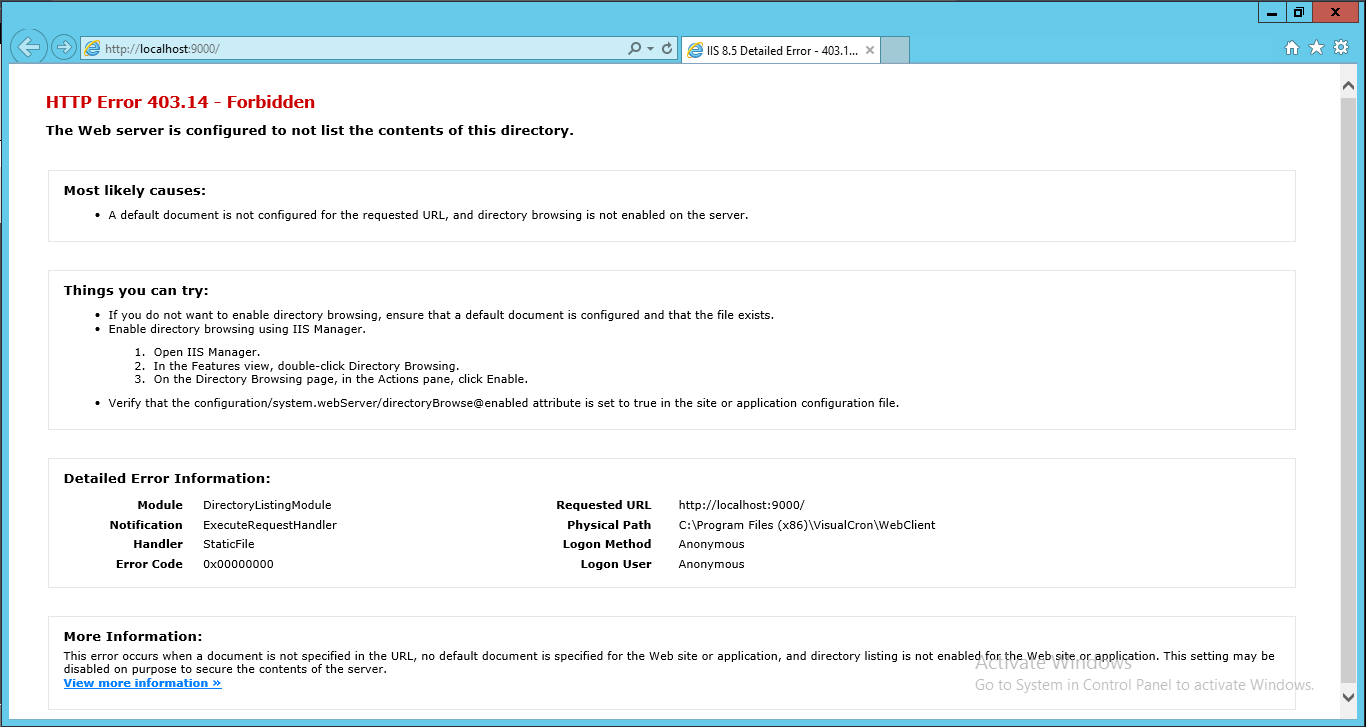 